海南未来城产业园+三亚基金小镇逻辑：banner+私募基金Banner：不用设计，已有图片海南自贸港私募基金三亚亚太金融（基金）小镇入驻一站式服务15%企业所得税100%财政奖励最高600万元项目奖励5年办公免租三亚·亚太金融小镇基金公司一站式快速入驻私募基金公司是指对基金的募集、基金份额的申购和赎回、基金财产的投资、收益分配等基金运作活动进行管理的公司股权型基金公司注册条件注册资本不低于1000万实缴不低于25%法人和至少一位高管有基金从业资格有实际办公地址地址为商用地址企业设立后可到相关的监管机构进行备案，接受监管可为基金管理公司字样证券型基金公司注册条件注册资本不低于2000万，实缴不低于25%法人和至少三位高管，有基金从业资格有实际办公地址，地址为商用地址企业设立后可到相关的监管机构进行备案，接受监管可为基金管理公司字样注册私募基金公司流程核名>工商信息>预约交件>出执照>刻章>银行开户许可证>入资、验资报告我要注册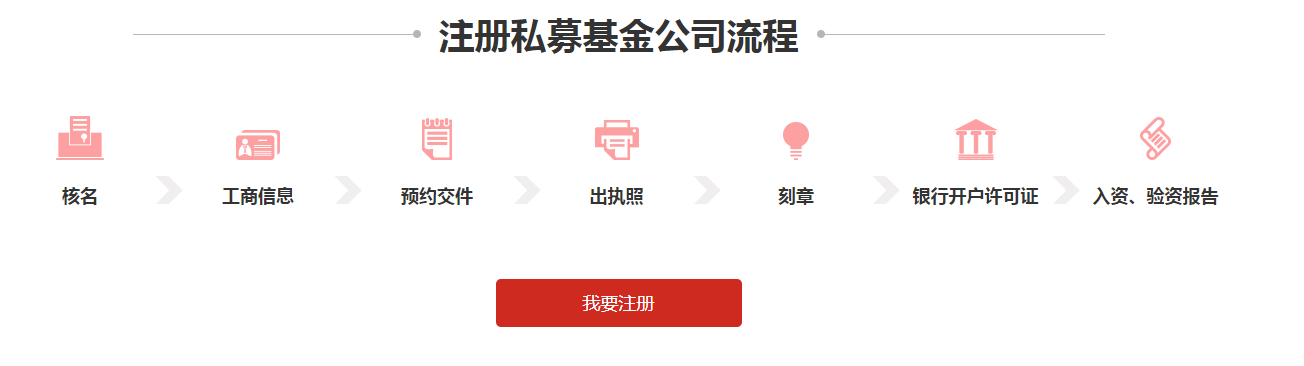 入驻重点园区独享园区优惠政策图片+标题+摘要设计，需要有交互1.洋浦经济开发区：大型能源交易、国际港航物流、海洋装备为主导申请入驻(跳转至咨询页面)三亚亚太金融小镇：海南最大的私募基金注册地申请入驻(跳转至咨询页面)海南未来产业园：海南最具发展潜力的高新园区申请入驻(跳转至咨询页面)博鳌乐城国际医疗旅游先行示范区：对标国际的医疗旅游，尖端医学技术研发和转化基地申请入驻(跳转至咨询页面)海口江东新区：以临空经济+服务经济+生态经济”为发展体系申请入驻(跳转至咨询页面)更多园区入驻（跳转至咨询页面）